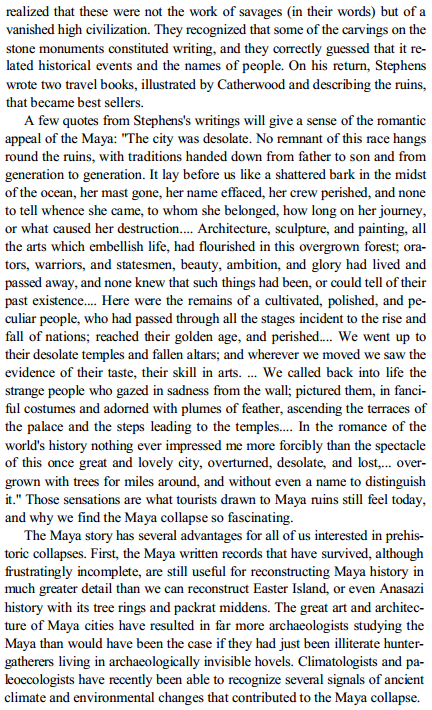 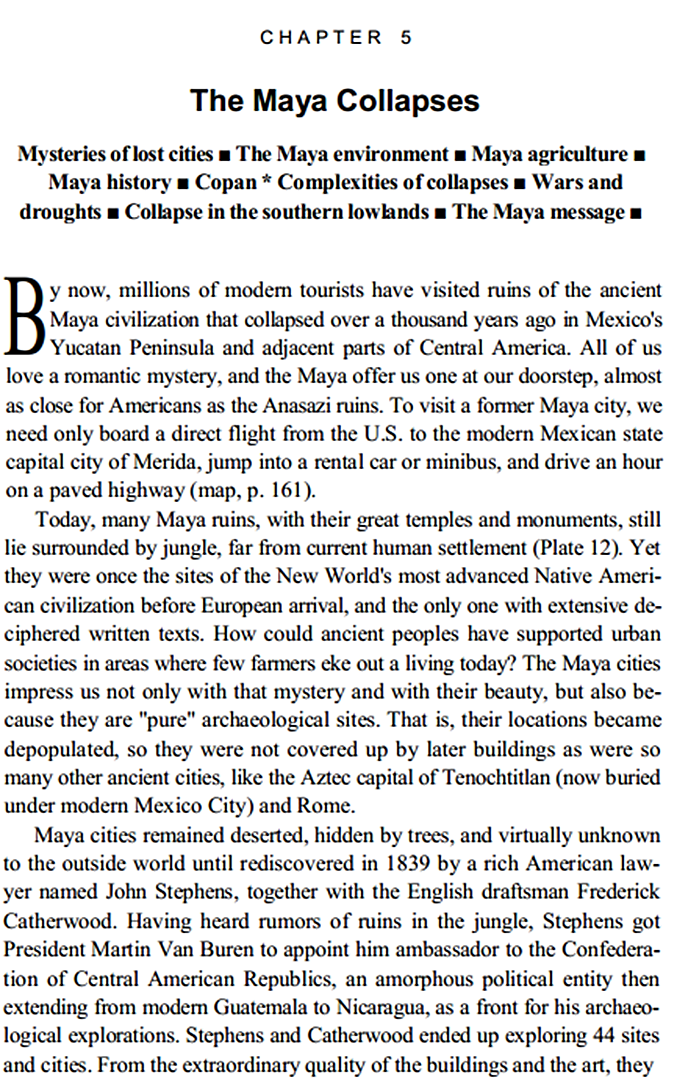 […]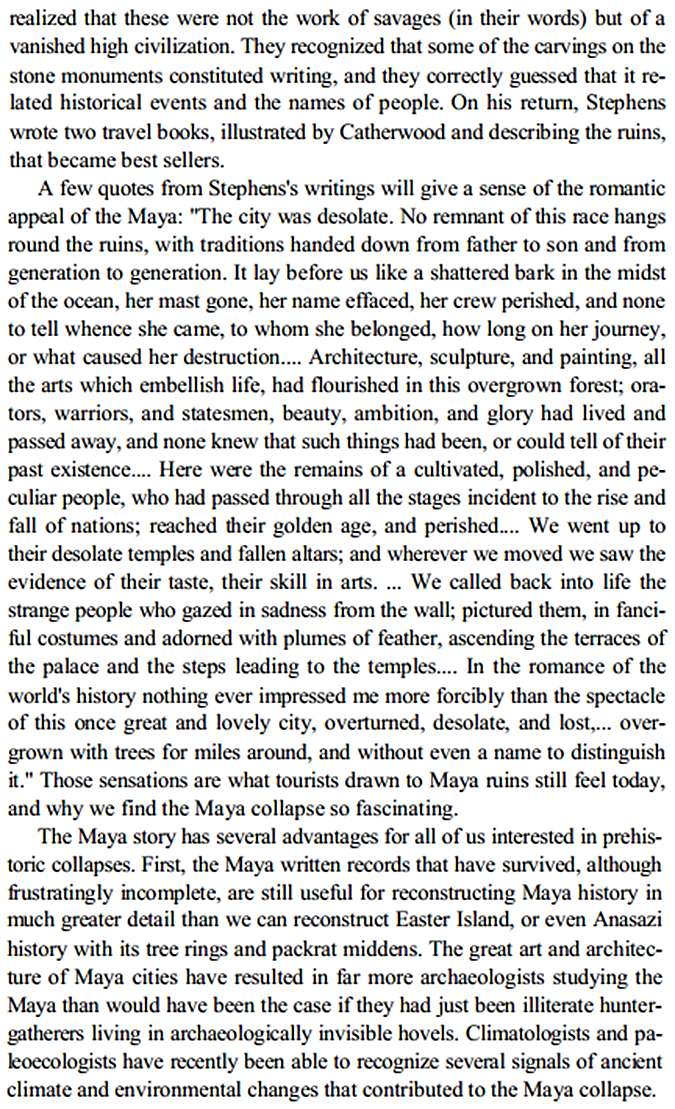 […]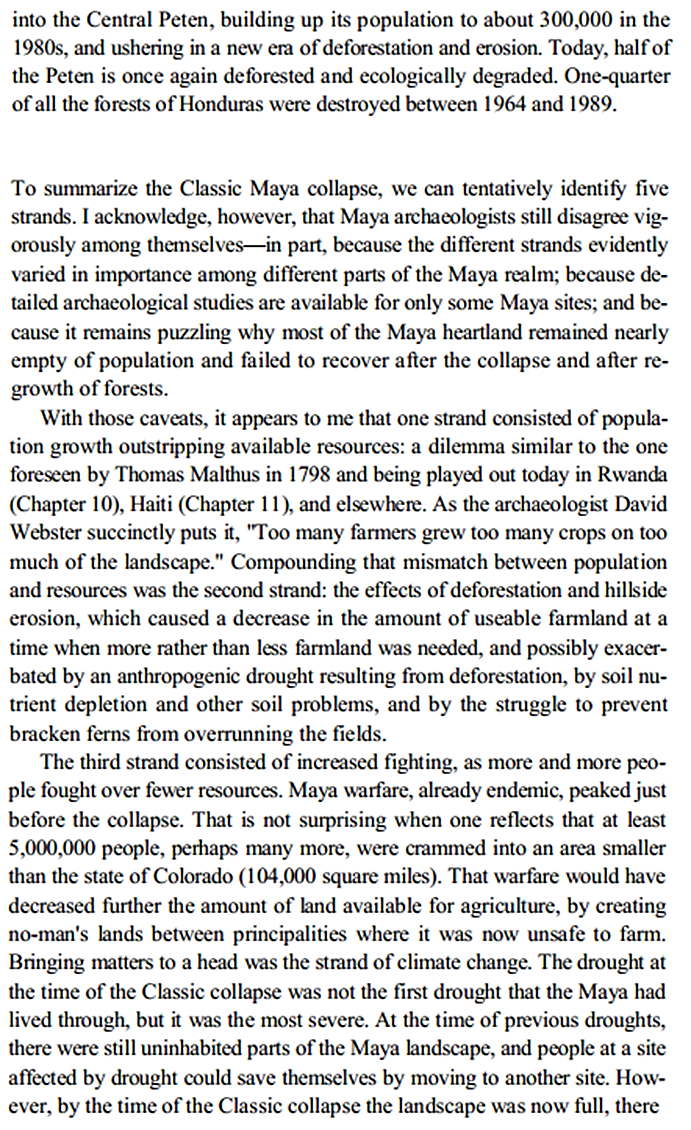 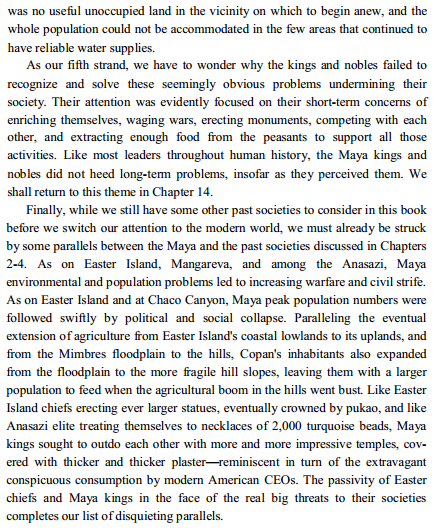 